                                                   Ferie w siodle 2023Ośrodek Rekreacji Konnej “Pod Aniołami”ul. Konna 885-674 Bydgoszcztel. 724 560 016e-mail: biuro@myslecinek-konie.plRuszają zapisy na wakacyjne zajęcia jeździeckie w Ośrodku Rekreacji Konnej „Pod Aniołami”!  Zapraszamy dzieci w wieku od 7 lat. Oferujemy turnusy 5-dniowe w następujących terminach: 1)30.01.23 – 03.02.23
2)06.02.23 – 10.02.23 W programie:RANO:godzina jazdy dla dzieci jeżdżących samodzielnie (tj. bez lonży) lub lonża 30min. dla początkujących                                                                                                                         udział w życiu stajni – pielęgnacja i siodłanie koni, pomoc w porządkowaniu boksów i stajni                                                                                                                                          zajęcia edukacyjne i zabawy tematyczne dotyczące koniOBIAD: posiłek w restauracji na terenie stajni, nieograniczony dostęp do ciepłych napojówPOPOŁUDNIU: inne atrakcje z udziałem koni  - woltyżerka, pony games lub w zależności od umiejętności  druga godzina jazdy/lonżaPobyt dzieci: od poniedziałku do piątku od godz. 9.00 do 16.00. Cena: 850złKażdy Uczestnik Ferii w siodle jest objęty podstawowym  ubezpieczeniem grupowym PZU. W związku z tym, iż jeździectwo należy do grupy podwyższonego ryzyka, zaleca się wykupienie dodatkowego, indywidualnego ubezpieczenia NNW.Aby zgłosić dziecko na zajęcia należy:
1. Wypełnić kartę kwalifikacyjną oraz podpisać regulamin i klauzulę o przetwarzaniu danych osobowych .2. Dokonać zgłoszenia osobiście lub telefonicznie: Ośrodek Rekreacji Konnej „Pod Aniołami” ul. Konna 8, tel. 724 560 016, e-mail: biuro@myslecinek-konie.pl
3. Wpłacić 150 zł zadatku do 10.01.2023r.Serdecznie zapraszamy wszystkie dzieci, które chcą aktywnie spędzić zimowe ferie! Liczba miejsc ograniczona!  1.Imię i nazwisko dziecka ..........................................................2.Data urodzenia..........................................................3.PESEL..........................................................4.Adres zamieszkania.............................................................................................................5.Telefon do rodziców (opiekunów) .......................................................6. Data turnusu………………………….Zobowiązuję się do uiszczenia kosztów Ferii w siodle w wysokości 850 zł  (słownie osiemset  pięćdziesiąt złotych zero groszy).Oświadczam, że zapoznałem się z Regulaminem Ferii w siodle oraz Regulaminem Ośrodka Rekreacji Konnej „Pod Aniołami”..........................................                                                             ................................................     (miejscowość, data)                                                                  (podpis rodzica lub opiekuna)Informacja rodziców/opiekunów o stanie zdrowia dziecka1. Dolegliwości lub objawy, które występują u dziecka .....................................................................................................................................................................................................................................................................2. Informacje o przebytych chorobach (np. na co dziecko jest uczulone, czy przyjmuje stale leki i w jakich dawkach, czy nosi aparat ortodontyczny lub okulary)..............................................................................................................................................................................................................................................................................................................Wyrażam zgodę na uczestnictwo mojego/j syna/córki w zajęciach jeździeckich zdając sobie sprawę z ryzyka związanego z uprawianiem jazdy konnej i następstw nieszczęśliwych wypadków z nią związanych.Oświadczam że, moje dziecko nie posiada przeciwwskazań lekarskich do uprawiania jazdy konnej. ....................................................                                        .........................................................        (miejscowość, data)                                                        (podpis rodzica lub opiekuna)             Ferie w siodle 2023Ośrodek Rekreacji Konnej “Pod Aniołami”Regulamin1. Rodzice (prawni Opiekunowie) zobowiązani są do przyprowadzania dzieci na zajęcia w godz. 9.00-9.30 oraz punktualnego odbioru dziecka z zajęć w godz. 15.30-16.00. W przypadku niemożności odbioru dziecka do godziny 16.00 prosimy o poinformowanie o tym fakcie Organizatorów. Rodzic może upoważnić pisemnie drugą osobę do odbioru dziecka z zajęć (upoważnienie musi zawierać imię, nazwisko, PESEL oraz nr dow. osobistego) lub wyrazić zgodę (również pisemnie) na samodzielny powrót dziecka po zajęciach.2. Wszelkie skaleczenia, urazy, stan złego samopoczucia lub inne problemy i nieprawidłowości Uczestnik powinien natychmiast zgłaszać Opiekunowi lub Instruktorom.3. Obowiązki Uczestnika:Uczestnik ma obowiązek przestrzegania regulaminu Ośrodka Rekreacji Konnej.Uczestnikowi nie wolno samowolnie oddalać się z wyznaczonego terenu i podczas zajęć od grupy.Uczestnik ma obowiązek poszanowania cudzej własności, godności osobistej innych uczestników turnusu i ich przekonań. W przypadku uszkodzenia cudzego mienia rodzice ponoszą koszty jego naprawy. Uczestnik ma obowiązek uczestniczenia w zorganizowanych zajęciach.  W przypadku niedyspozycji zgłasza to Opiekunowi lub Instruktorom. Uczestnikowi nie wolno palić tytoniu, spożywać alkoholu i napojów alkoholowych oraz używać narkotyków. Uczestnik nie stosuje przemocy wobec swoich kolegów i koleżanek. Uczestnik nie używa niecenzuralnych słów. Uczestnik przestrzega rozkładu dnia. Uczestnik zgłasza Opiekunowi lub Instruktorom sprawy dotyczące zapewnienia bezpieczeństwa swojego i innych uczestników. 4. Organizatorzy zastrzegają sobie prawo do skreślenia Dziecka z listy uczestników zajęć, bez zwrotu należności za niewykorzystaną część turnusu, w przypadku rażącego łamania zasad uczestnictwa w zajęciach. 5. Organizatorzy nie odpowiadają za rzeczy zagubione przez uczestników podczas zajęć oraz za zniszczenia rzeczy należących do Dzieci, a dokonanych przez innych Uczestników. 6. Zachęcamy do tego, aby nie przynosić na zajęcia cennych urządzeń, np. telefonów komórkowych, odtwarzaczy muzyki, itp., niekoniecznych do udziału w zajęciach.7. Zalecamy strój wygodny, sportowy, schludny:długie wygodne spodnie, nie powodujące obtarć (bryczesy, getry)buty na płaskiej, sztywnej podeszwie bez protektora, buty sportowe na zmianęrękawiczki do jazdy konnej, nieobowiązkowociepły sweter lub polar, bezrękawniknakrycie głowy, skarpety na zmianę8. Z treścią powyższego regulaminu zapoznałam/łem się, przyjmuję do wiadomości i  akceptuję jego treść. ....................................................                                        .........................................................        (miejscowość, data)                                                        (podpis rodzica lub opiekuna)                                                                                                                                    Bydgoszcz, ………………..………………………………………….(imię i nazwisko rodzica/prawnego opiekuna)………………………………………….(numer telefonu)Klauzula o przetwarzaniu danych osobowychWyrażam zgodę na przetwarzanie moich danych osobowych i danych mojego dziecka……………………………………………………………………………………………(imię i nazwisko dziecka)zawartych w karcie kwalifikacyjnej – Ferie w siodle 2023.Wyrażam zgodę na wykorzystanie wizerunku mojego dziecka……………………………………………………………………………………………(imię i nazwisko dziecka)w relacji pobytu w Ośrodku Rekreacji Konnej „Pod Aniołami” w okresie Ferii w siodle 2023,w celu przeprowadzenia rekrutacji i realizacji tego wypoczynku oraz reklamy i marketingu oferty Ferie w siodle 2019 – (ustawa z 29 sierpnia 1997r o ochronie danych osobowych, tekst jednolity: Dz. U. z 2002 r. nr 101, poz. 926, ze zm. oraz Rozporządzenie Parlamentu Europejskiego i Rady (UE) 2016/679 z dnia 27.04.2016r. w sprawie ochrony osób fizycznych w związku z przetwarzaniem danych osobowych i w sprawie swobodnego przepływu takich danych oraz uchylenia dyrektywy 95/46/WE). Administratorem danych osobowych jest Caritas Diecezji Bydgoskiej, z siedzibą przy ulicy Cienistej 2, 85-819 Bydgoszcz, NIP: 953-24-80-399, REGON: 09318779, KRS: 00002746, telefon kontaktowy (52) 371 67 21, e-mail: caritas@caritas.bydgoszcz.pl, www.caritas.bydgoszcz.pl.……………………………………………(czytelny podpis rodzica/prawnego opiekuna)Ośrodek Rekreacji Konnej “Pod Aniołami”ul. Konna 8, 85-674 Bydgoszcztel. 724 560 016e-mail: biuro@myslecinek-konie.plFerie w siodle 2023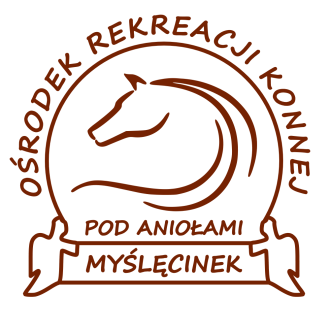 